LoginNavigationUser AccessManage NotificationsRelated GuidesThe following guides provide further information on using the external moderation application:The guides can be found at: http://www.nzqa.govt.nz/providers-partners/assessment-and-moderation/moderation-online/qrgs-and-faqs/ContentsThis guide contains information for schools and Tertiary Education Organisations (TEOs) who will use the external moderation application. It contains information on:LoginNavigationUser AccessManage NotificationsFor a full list of guides to the External Moderation Application see: Related GuidesLog in to the external moderation applicationLog in to the secure provider extranet (Provider Login), using your usual Education Sector (ESL/ESAA) login details.Select the External Moderation link from the Moderation section.The landing page of the application displays. You can now navigate to the appropriate part of the application.Note: 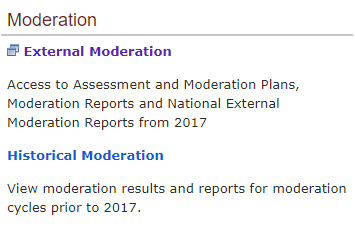 Access to historical results (prior to 2017) via the Historical Moderation link. Moderation results for 2017 onwards is via the new external moderation application (see below).Navigate the applicationLanding page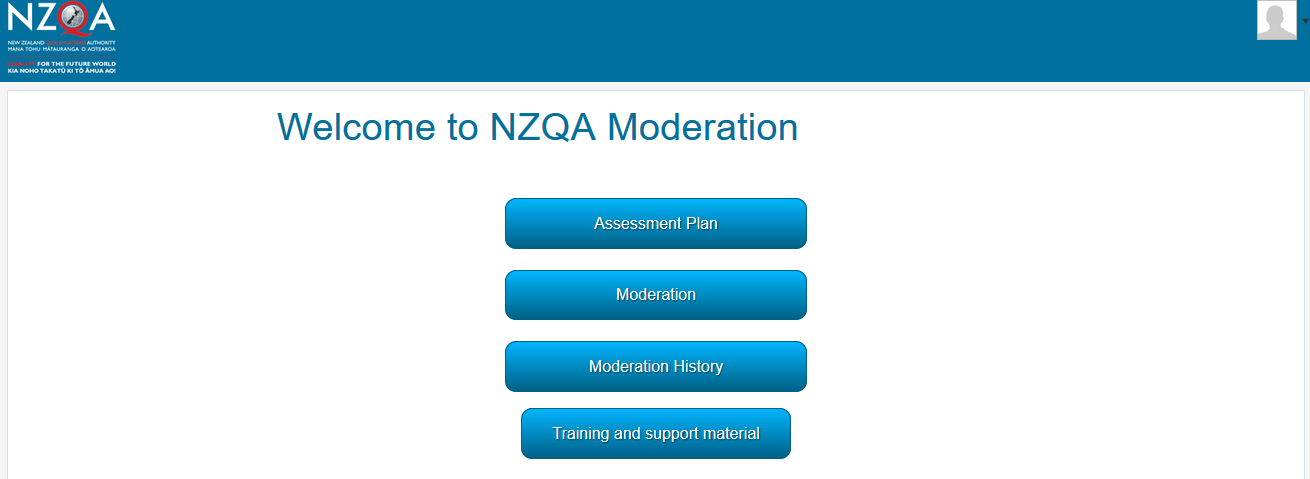 NZQA Logo – click on the logo to return to the landing page from anywhere in the application.Menu Buttons – provide access to different parts of the application. The buttons available are dependent on your access.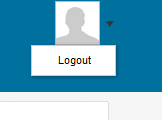 User Profile – click here to ‘Logout’.  .Please note: The functionality available depends on the access role your organisation has granted you. Not all functions are available to all users. See the next section for a summary of access rights.Manage user accessIf you need to arrange access to the moderation application for staff, please follow the normal Ministry of Education procedure for access to NZQA systems, via the Education Sector Logon (formerly ESAA). An email address is mandatory and must be unique to the user (not shared by another person who will also login via ESL). This email is used for verifying identity, not for sending notifications.The following roles are available for users of the external moderation application: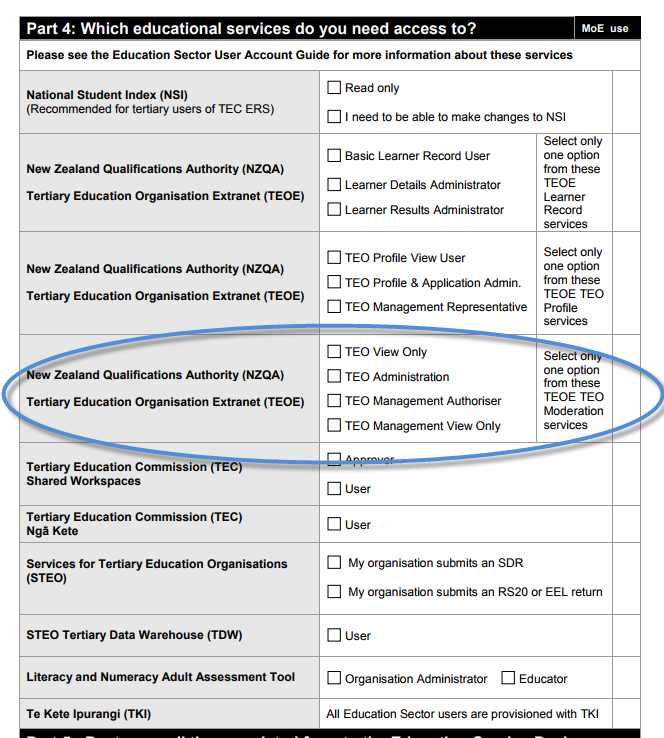 For TEOs: The access required is on the following section of the ESL form: Manage notificationsRegardless of the security role assigned above, only the person recorded with NZQA as the moderation contact, i.e.:Schools: Principal’s NomineeTEOs: Moderation Liaison will receive notifications from the external moderation application. Notifications will be sent to the email address held by NZQA for the moderation contact.The application will notify you of outcomes or of tasks you need to complete. For example, you might receive an email when your assessment plan is ready for you to review, or an email reminding you to submit materials for moderation.If you want us to send the notifications to a different email address, you’ll need to update your preferred email address in NZQA’s secure provider extranet (Provider Login).This information may take up to 48 hours to update the application.GuideFor how to:Access the External Moderation ApplicationAccess and navigate the application.Submit an Assessment PlanSelect standards and submit an assessment plan.View, Print & Customise Moderation Plan or History ViewsView, customise or print/export assessment plan, moderation plan or moderation history views.Submit Material for ModerationCreate a moderation submission and submit to NZQA.Digital Submission TipsAdditional tips relating to digital submissions including, submitting cloud-based files, video files, file types accepted and size limits.View and Query a Moderation ReportView or print a moderation report. Submit a query.Appeal a Moderation ReportAppeal a moderation outcome.Browser & Application IssuesResolve browser issues and oracle errorsNote: Browsers The External Moderation is supported across a range of browsers, however not all browsers behave in the same way. If you are experiencing issues with functionality described in this guide with a browser please try a different one. We have found Mozilla Firefox provides the best experience when using the application.For specific advice on browser issues see guide: Browser & Application Issues